Finans- och näringsutskottets betänkandeFörlängning av temporärt stöd för driftskostnader för medborgarinstitutLandskapsregeringens lagförslag LF 6/2020-2021INNEHÅLLSammanfattning	1Landskapsregeringens förslag	1Utskottets förslag	1Utskottets synpunkter	1Ärendets behandling	1Utskottets förslag	2SammanfattningLandskapsregeringens förslagLandskapsregeringen föreslår att det temporära tillägg som gjordes för åren 2018-2020 i landskapslagen om medborgarinstitut för att ge kommunerna ett temporärt stöd för driftskostnader för medborgarinstitut förlängs till att gälla även åren 2021-2022.	Avsikten är att lagändringen ska träda i kraft så snart som möjligt, men senast den 1 april 2021.Utskottets förslagMed hänvisning till motiveringarna i lagförslaget föreslår utskottet att lagförslaget antas i oförändrad lydelse.Utskottets synpunkterUtskottet konstaterar att i och med föreliggande ändring av § 8a i landskapslagen om medborgarinstitut kommer den temporära finansieringen av medborgarinstitutet tillämpas för det fjärde och femte året. 	Utskottet konstaterade i sitt betänkande över den första temporära ändringen av landskapslagen gällande åren 2018-2019 (FNU 14/2017-2018) att landskapsandelssystemet inte är ett ändamålsenligt sätt att finansiera medborgarinstitutets verksamhet, varför det bör tas fram en ny finansieringsmodell. 	Utskottet konstaterar att det enligt lagförslaget pågår ett arbete med en renodling av landskapsandelssystemet och att det i samband med detta kommer att presenteras en ny finansieringsmodell för medborgarinstitutet. Ärendets behandlingLagtinget har den 9 december 2020 inbegärt finans- och näringsutskottets yttrande i ärendet. 	Utskottet har i ärendet hört ministern Annika Hambrudd, kulturchefen Jan-Ole Lönnblad, lagberedaren Alexandra Favorin och rektorn Siv Ekström vid medborgarinstitutet.	I ärendets avgörande behandling deltog ordföranden Jörgen Pettersson, vice ordföranden John Holmberg samt ledamöterna Nina Fellman, Lars Häggblom, Liz Mattsson, Jörgen Strand och Stephan Toivonen. 	Ledamoten Jörgen Strand föreslog att förlängningen av det temporära stödet skulle gälla ett år istället för två. Förslaget stöddes av vice ordföranden John Holmberg och ledamoten Stephan Toivonen. 	Utskottet röstade om förslaget varvid betänkandet stöddes med rösterna 4-3. Ordföranden Jörgen Pettersson samt ledamöterna Nina Fellman, Lars Häggblom och Liz Mattsson biträdde beslutet.Utskottets förslagMed hänvisning till det anförda föreslår utskottet 		att lagtinget antar lagförslaget i oförändrad lydelse.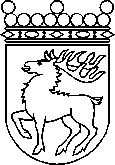 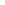 Ålands lagtingBETÄNKANDE nr 5/2020-2021BETÄNKANDE nr 5/2020-2021DatumFinans- och näringsutskottet2021-01-19Till Ålands lagtingTill Ålands lagtingTill Ålands lagtingTill Ålands lagtingTill Ålands lagtingMariehamn den 19 januari 2021Mariehamn den 19 januari 2021OrdförandeJörgen PetterssonSekreterareSten Eriksson